		МУНИЦИПАЛЬНОЕ ОБЩЕОБРАЗОВАТЕЛЬНОЕ УЧРЕЖДЕНИЕСРЕДНЯЯ ОБЩЕОБРАЗОВАТЕЛЬНАЯ ШКОЛА № 8УСТЬ-КУТСКОГО МУНИЦИПАЛЬНОГО ОБРАЗОВАНИЯ.Усть-Кут, ул. Трудовая, 5                                   E-mail:  shcola8ust-kut@yandex.ruТел./факс (39565)6-01-74;  				              web-site:http://sosh8.eduustkut.ruОтчет по реализации плана работы по образованию в интересах устойчивого развития МОУ СОШ №8 УКМОI. Общие сведения1. Тема, над которой работает учреждение " Реализация культуроцентрированной модели образования в области экологии, здоровья и безопасности"2. Какую работу ведете: инновационную, просветительскую, экспериментальную.(нужное подчеркнуть)3. Укажите вид планирования: проект, план, Дорожная карта, программа, концепция и др (приложите отдельным приложением скан документа)					 (нужное подчеркнуть)4. Классы (группы ДОУ), в которых реализуется выбранная тема ОУР-1а,2а,3а,4а классы за счет часов внеурочной деятельности ведется курс" Учусь учиться"5. Количество участников (педагогические работники) - 5 человека6. Количество участников (дети)- 98 человекКоличество участников партнерства, прошедших курсы повышения квалификации (по накопительной с 2016 года) на сайте http://moodle.imc.tomsk.ru/МАУ информационно - методический центр г. Томска,  сентябрь, 2018 года  "Новая модель экологического образования в ключе ФГОС" - 1 человек (Пятина И.Г)На базе Ангарского педагогического колледжа, июнь,2018года, 2 человека (Чугунова И.Р., Тельнова Н.А.) «Обновление содержания общего экологического образования в предметных областях и внеурочной деятельности в соответствии с изменениями ФГОС и образовательными задачами устойчивого развития России»ΙΙ.  Описание мероприятий по направлениям деятельности:2.1.Освоение понятийного аппарата образования для устойчивого развития.Описание  мероприятийТема:   «Идеи  устойчивого  развития  во  внеурочной  деятельности  учителя  начальныхклассов»Форма: доклад на ШМО, внеурочное занятие Краткое содержание:-открытое занятие курса «Учусь учиться» в 4  классе «Стыдно жить неэкономно»-открытое занятие курса «Какое питание самое полезное?» в 3классе -открытое занятие курса  «Я – особенный, или мои секреты успеха» в 1 кассе  -открытое занятие курса  «Учусь быть взрослым: забочусь о здоровье природы и человека.»во    2классе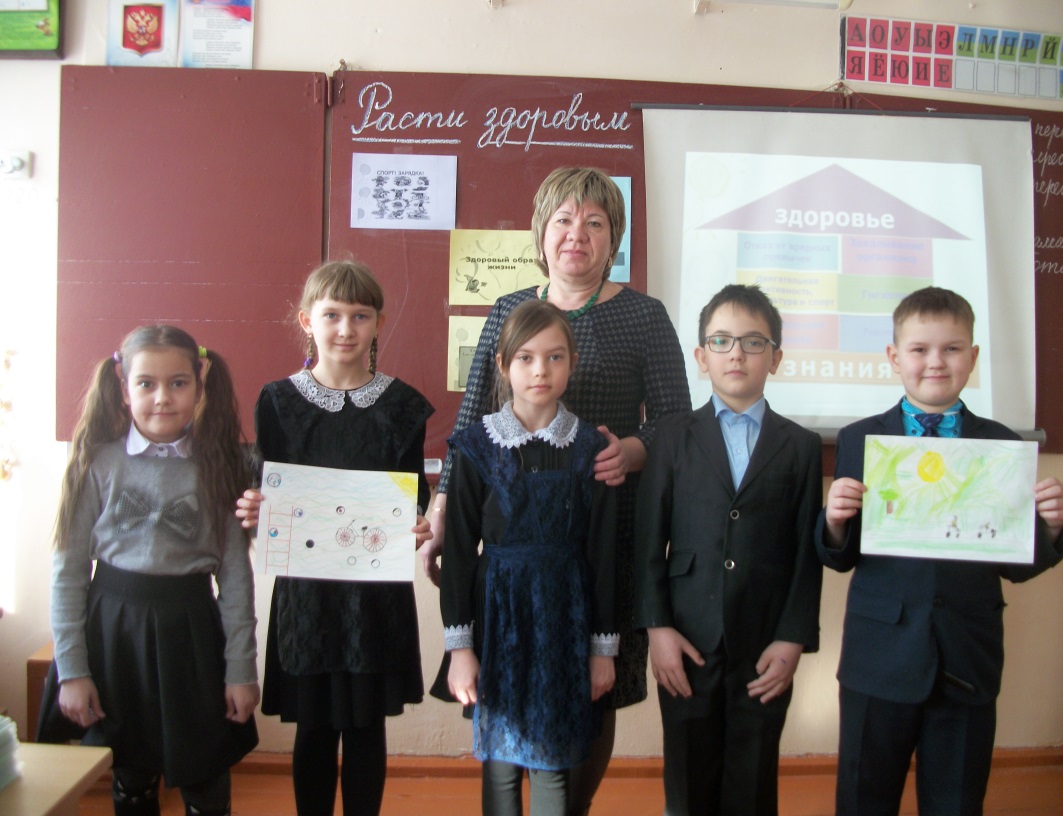 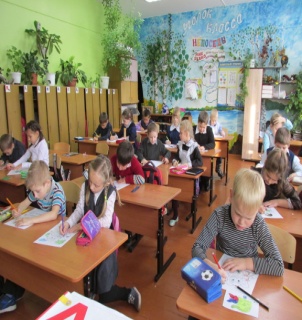 2.2.Распространение идей и ценностей образования для устойчивого развития среди педагогической общественности, детей и их родителей.Описание мероприятийТема: Чему учат «Зеленые аксиомы» Был представлен опыт работы учителей начальных классов по освоению идей ОУР, форм работы учащихся с «Зелѐными аксиомами». Получены положительные отзывы о данной работе коллег школы.Форма: доклад, открытый урок, внеурочное занятие.-доклад «Методическое сопровождение учителей начальных классов в целях осмысления идей образования для устойчивого развития»;-доклад «Работа с «Зелеными аксиомами» на уроках окружающего мира»              - экологическая сказка «Что я могу сделать для улучшения среды обитания родного края», 4 класс-открытый урок окружающего мира в 3 «В» классе « Редкие растения и животные»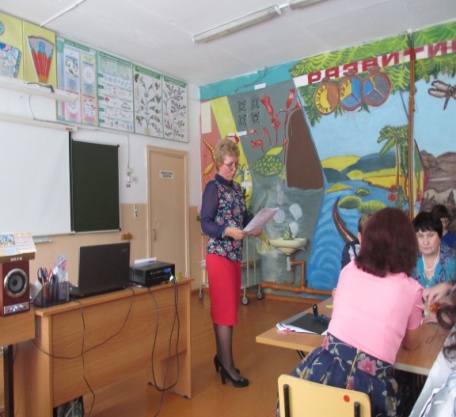 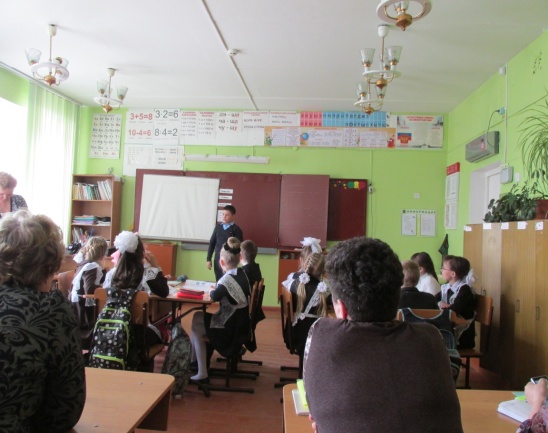 Тема: «Времена года»Форма: Международный конкурс декоративно-прикладного творчества и изобразительного искусства учащимся 5-6 классов было предложено выполнить творческую работу по теме: «Времена года»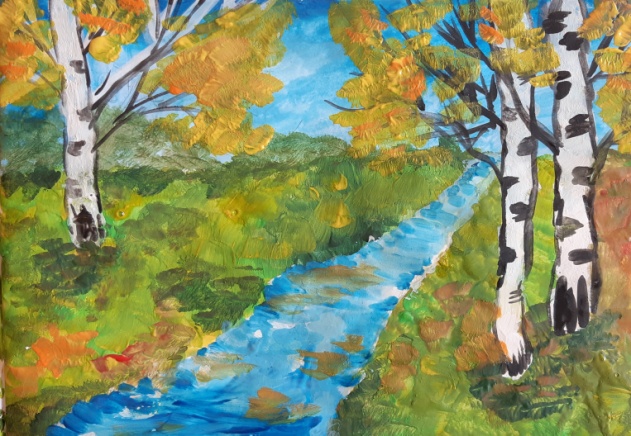 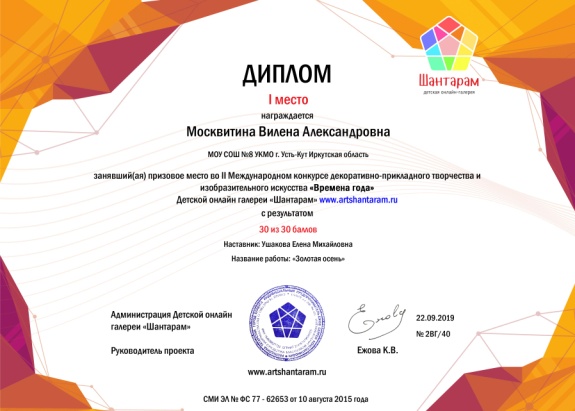 Тема: «Байкальское кольцо – 2019»Форма: Региональная конференция краеведческих исследовательских работ школьников.Выступали учащиеся 6-го класса, получили грамоту и  сертификаты.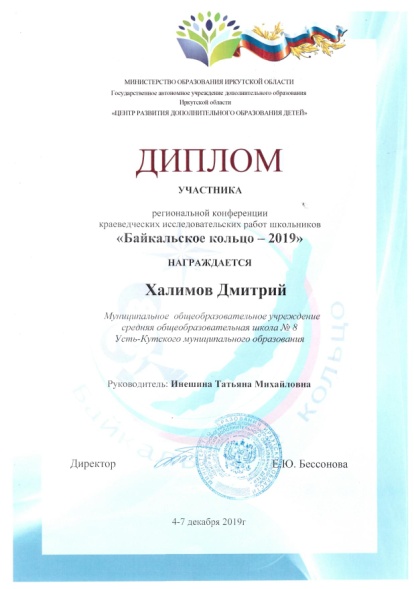 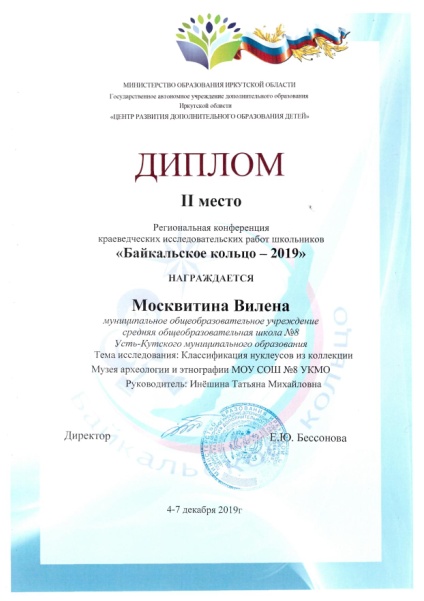 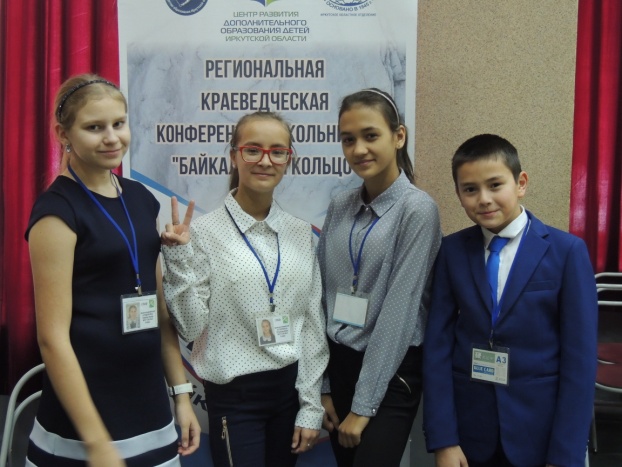 Тема: «Самый здоровый класс»Форма: муниципальный конкурс  Распространение здорового образа жизни, занятия спортом, отказ от вредных привычек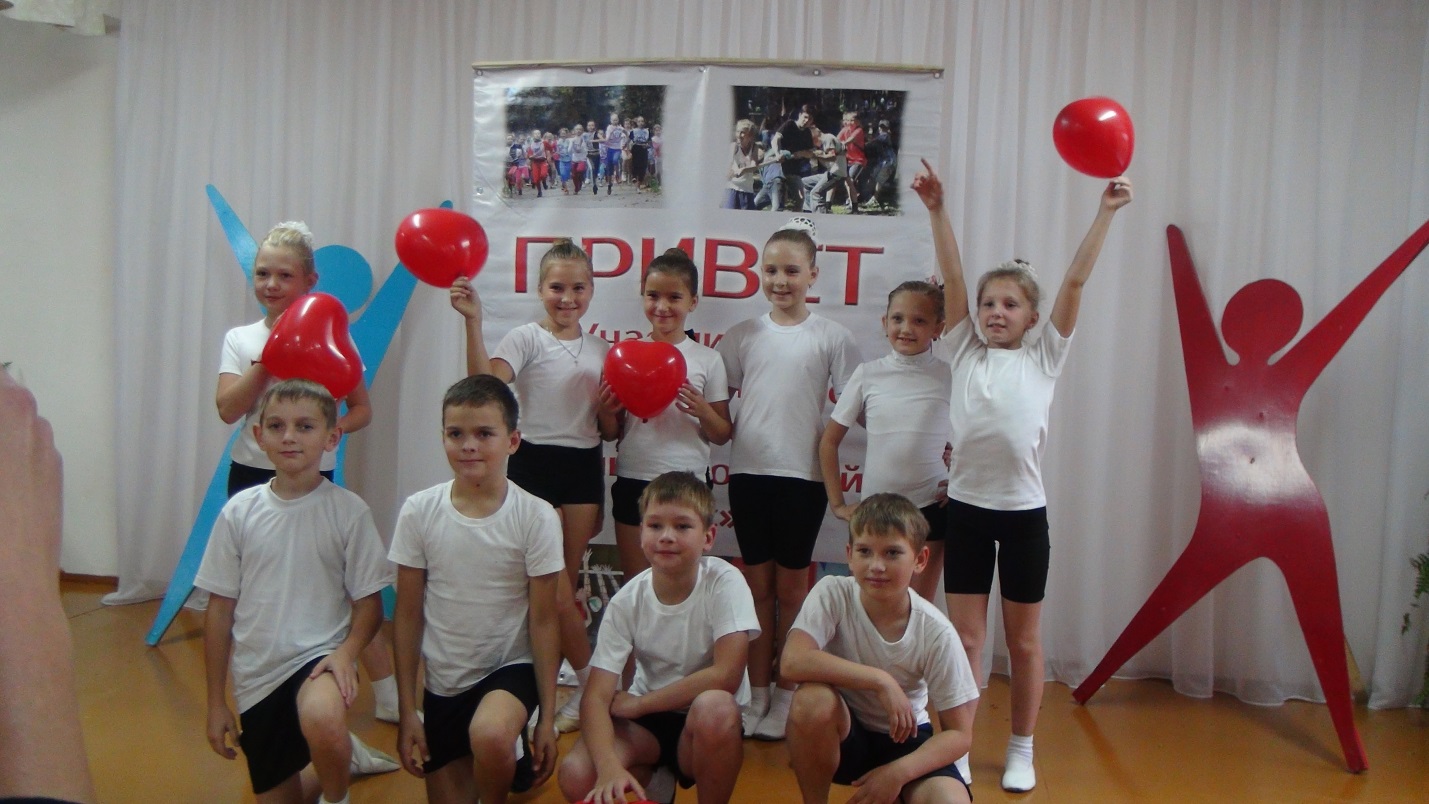 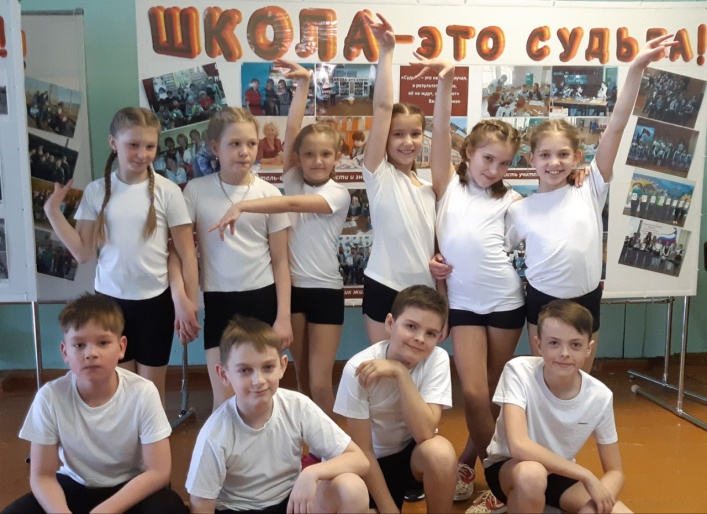 Тема: Интеллектуальная игра «Зима-2020» Форма: интеллектуальные поединки «Что? Где? Когда?», брейн-ринг, командные интеллектуальные многоборья, «Реалии», ребусозабавыМладшее звено (5-6 классы):2 место – команда «Ранетки» МОУ СОШ № 8, руководитель Кожемяко С.Н.Тема: Зимний фестиваль Форма: ГТОцель ГТО заключается в использовании спорта и физкультуры для укрепления здоровья, воспитания гражданственности и патриотизма, гармоничного и  всестороннего развития личности.Тема: « Пожарная безопасность»Форма: Муниципальный конкурс рисунков, поделок на противопожарную тему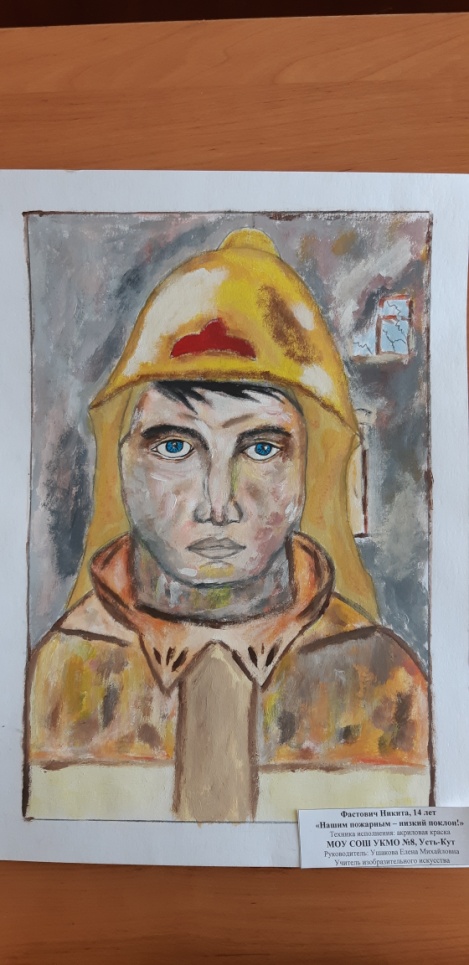 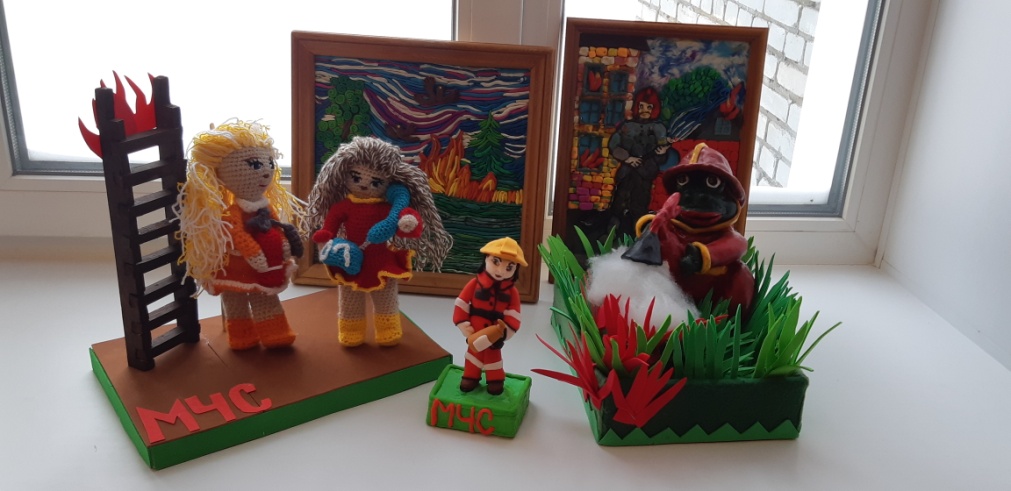 Тема: « Масленица»Форма: праздник - веселый, озорной, сытный и любимый для многих …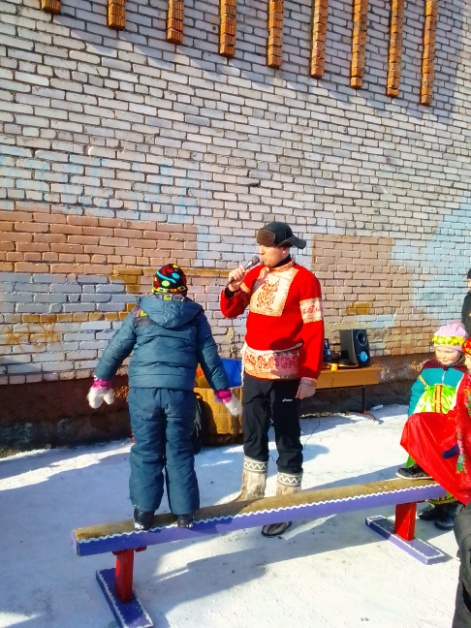 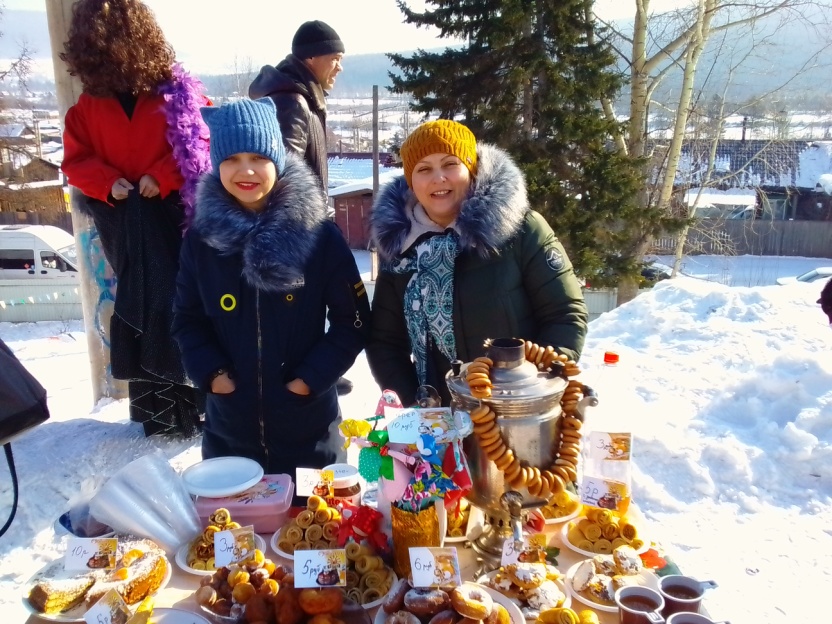 Тема: «Мое наследие: новогодние традиции»Форма: Всероссийский дистанционный конкурс Номинация «История празднования Нового года в семье».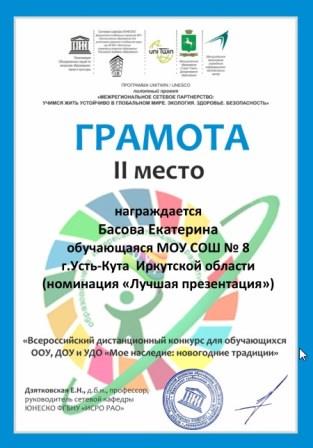 Тема: Областная неделя по профилактике ВИЧ и пропаганде нравственных и семейных ценностей «Здоровая семья»Форма: тематические мероприятия с учащимися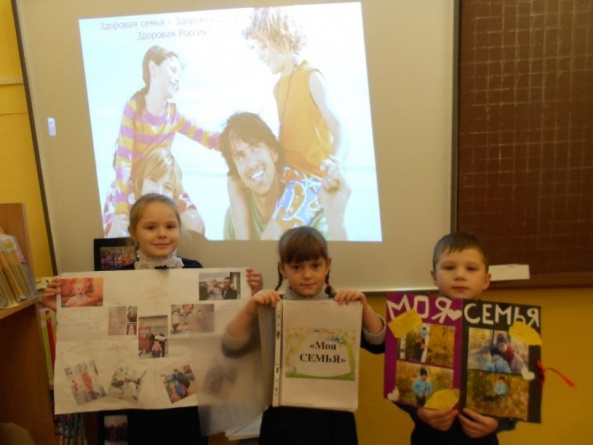 Тема: «Историко-культурное и природное наследие Сибири»Форма: Открытый межрегиональный заочный конкурс краеведческих работ 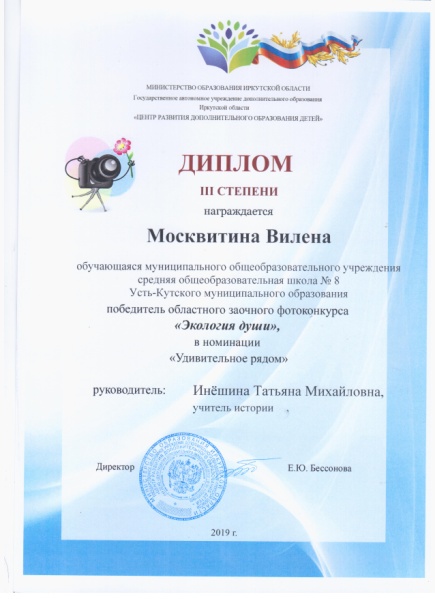 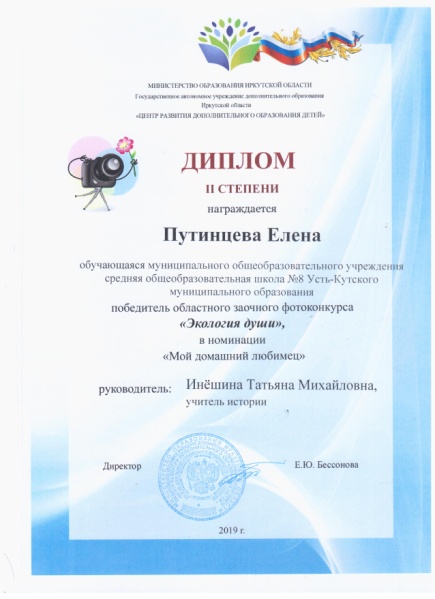 2.3.Оказание консультационной помощи учителям и воспитателям, участвующим в проектах сетевого партнерства.Описание мероприятийТема: консультации зам.директора по УВР, координатора работы в пилотном проекте, для учителей начальных классов по подготовке плана открытого урока, доклада и т.дФорма: собеседование2.4.Разработка и апробация программ внеурочной деятельности по ЭОУР, УМК «Экология учебной деятельности» (Дзятковская Е.Н.), др. региональных материалов (указать конкретно)Описание мероприятийТема: работа по УМК «Учусь учиться» (1-4 классы)Форма: урочные занятия (часть учебного плана школы, формируемая участниками образовательных отношений)2.5. Мероприятия для достижения Целей Устойчивого развития – всемирного списка мероприятий, которые необходимо провести для ликвидации нищеты, уменьшения неравенства и интенсивного изменения климата (ЦУР-17 https://www.un.org/sustainabledevelopment/ru/sustainable-development-goals/ )-НЕТ2.6.Разработка и апробация моделей управления образовательным учреждением на основе идей устойчивого развития (зеленые школы) и др.: НЕТ.  Другое (указать конкретно): НЕТУкажите публикации (при наличии): НЕТ4. Выводы по отчету: 1. проведено 33 мероприятие (указать общее количество), из них для педагогических работников – 8 (указать количество), для обучающихся – 21 (указать количество), для родителей (или другой общественности) – 4 . 2. общее количество участников – 333 человек, из них 214 обучающихся, 24 педагогических работников, 95 родителей.5.Укажите, какой опыт по ЭО УР можете представить в рамках вебинаров на сайте: http://moodle.imc.tomsk.ru. Необходимо указать, если представляете опыт учреждения:1. Полное наименование по Уставу, 2. Контактная информация ответственного лица: ФИО полностью, телефон, e-mail3. Сроки представления опыта (вебинар размещается в записи на сайте: http://moodle.imc.tomsk.ru)4. Тема.Исполнитель Васильева Ольга Владимировна, заместитель директора по УВР,   тел.89642132045